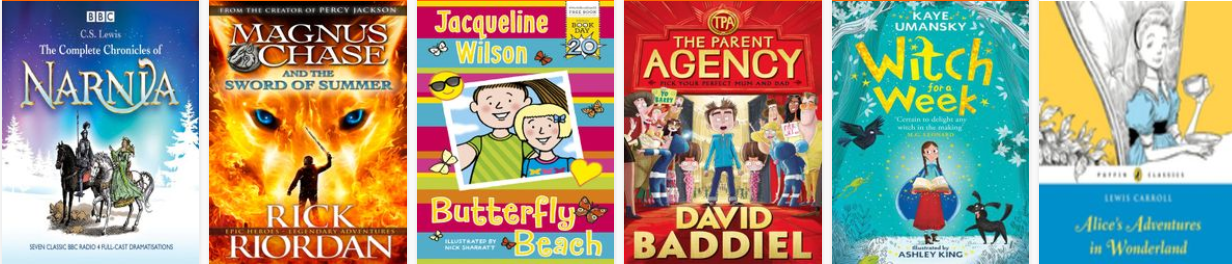 Google : NI Libraries or go straight to the website: https://www.librariesni.org.uk/Pages/eBooks.aspxAnd follow the instructions to join.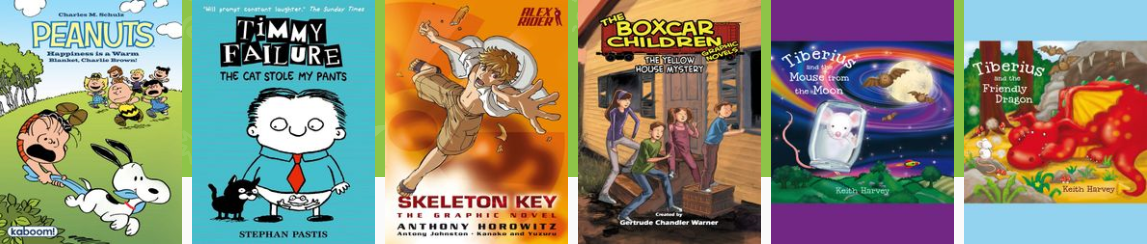 Note: This is not available for use in a school setting, only for personal use.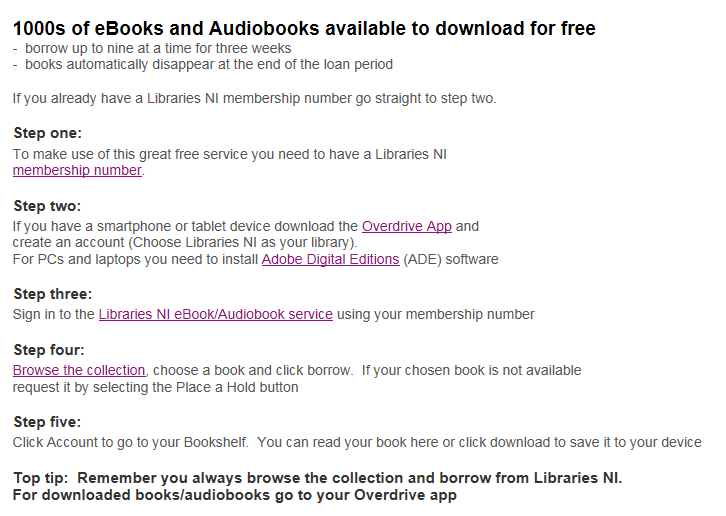 